XX社团成立申请书 社团名称                       负责人姓名                       所属学院                        所属专业                       年   月   日团队简况二、成立依据：（团队的简介、意义）三、团队基本活动内容四、团队发展的基础——指导老师简介五、申请人承诺六、学院意见七、学校意见团队申请人项目名称面向对象(学生专业）面向对象(学生专业）团队申请人姓名性别性别出生年月出生年月团队申请人专业技术职务/行政职务专业技术职务/行政职务专业技术职务/行政职务最终学位最终学位最终学位团队申请人所在学校学校名称学校名称邮政编码团队申请人所在学校学校名称学校名称电话团队申请人所在学校通讯地址通讯地址团队申请人主要成员（不含申请者）姓名性别性别出生年月出生年月职务职务单位分工分工团队申请人主要成员（不含申请者）团队申请人主要成员（不含申请者）团队申请人主要成员（不含申请者）团队申请人主要成员（不含申请者）我保证上述填报内容的真实性。我与本团队成员将严格遵守有关规定，切实保障团队工作的进行，按时报送有关材料。                      团队申请人（签名）：年    月    日                                     签名盖章：                                              年     月     日                                     签名盖章：                                              年     月     日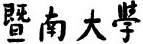 